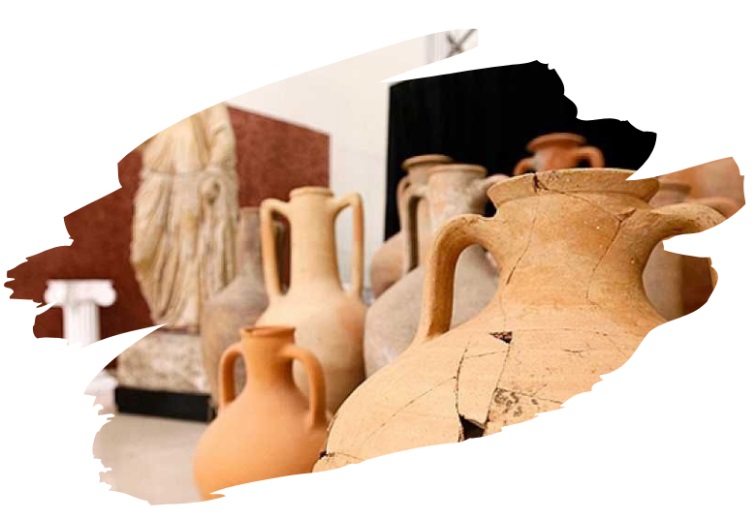 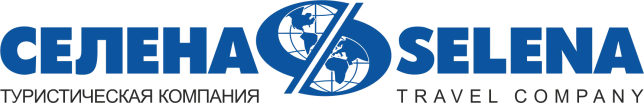 ФАНАГОРИЯЭкскурсионный тур27.11.20211 деньСтоимость тура: 2 000 руб./чел.ООО ТК «СЕЛЕНА» оставляет за собой право изменять порядок и время проведения экскурсий,  сохраняя программу в целом!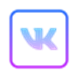 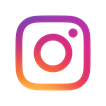 07:00Выезд группы из Краснодара на комфортабельном автобусе.Сбор группы за 20 мин. до выезда от Драмтеатра. Переезд в ст.Курчанская (~150 км) По пути ведется трассовая экскурсия, из которой туристы узнают об освоении Таманского полуострова, греческих колониях, переселении Запорожских казаков на Кубань.Экскурсия по этнической деревне «Казачье подворье»На подворье находится Казачья хата, где собраны уникальные и интересные экспозиции, дающие возможность ознакомиться с историей, бытом и обычаями коренных казаков-кубанцев. Здесь же расположен птичий двор, где на близком расстоянии вы можете познакомиться с разнообразными представителями фауны как местной, так и экзотической.По желанию конные прогулки вокруг пруда.Переезд в Тамань. Обед в кафе (по желанию за доп. плату)Обзорная экскурсия по ст. Тамани. Осмотр памятника Запорожскому казаку. Тамань неотделимо связана с казаками. И после второй Русско-турецкой войны, которая проходила в конце 18 века при правлении Екатерины II правобережье реки Кубань отошло царской России и эта земля была дарована казакам. Здесь происходила высадка казаков будущей ст. Тамань. Первая высадка происходила под предводительством полковника Саввы Белого.На выбор:Вариант 1№ Экскурсия в Государственный музей-заповедник «Фанагория»Маршрут «Инновации и археология»  - этот маршрут познакомит гостей с достижениями отечественной археологии на примере многолетнего исследования античного памятника Фанагория.Продолжительность - 1 - 1,5 часа*сертификат о вакцинации. Детям до 18 лет - маскиВариант № 2 Посещение по агропромышленной фирме «Фанагория» с экскурсией по винзаводу и дегустацией.Агропромышленная фирма «Фанагория» – одно из крупнейших винодельческих предприятий России полного цикла производства: здесь производят саженцы, выращивают и перерабатывают виноград, выпускают несколько видов алкогольных напитков.Экскурсия по территории винодельни, посещение винного подвала, дегустация 7 образцов вин («Крю Лермонт», «Автохтон», F-Style, Velvet Season, моносортовое игристое вино и крепкого алкоголя (чача или российский коньяк 5 лет).Продолжительно – 1 час 30 минут*Внимание! Дети до 14 лет на территорию винодельни не допускаются, с 14 лет - только в сопровождении родителей.17:00Отправление в Краснодар. 20:30Прибытие группы (время указано ориентировочно).В стоимость тура включено: транспортное обслуживаниеэкскурсионное обслуживаниестраховка от несчастного случаяДополнительно оплачивается: питание на маршрутеэтническая деревня «Казачье подворье» - 200/100 руб.конные прогулки – 300 руб. – 15 минэкскурсия по винзаводу «Фанагария» без дегустации – 500 руб. / с дегустацией – 900 руб.музей-заповедник «Фанагория» - 500 руб. с чел.*Стоимость входных билетов может меняться!Туристам необходимо иметь с собой: паспорт/свидетельство о рождении, полис ОМСТуристам необходимо иметь с собой: паспорт/свидетельство о рождении, полис ОМСООО Туристическая компания «СЕЛЕНА»350058, Россия, город Краснодар, ул. Ставропольская, 330info@selena-travel.ru | www.selena-travel.ru+7 861 233 74 00 | 231 04 24 | 235 85 65 | 233 75 98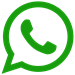 SELENA_TRAVEL_COMPANY      +7 988 387 81 27